Mẫu B1-ĐXĐH
BẢNG TỔNG HỢP DANH MỤC ĐỀ XUẤT ĐẶT HÀNG NHIỆM VỤ KHOA HỌC VÀ CÔNG NGHỆ CẤP TỈNH(Kèm theo Công văn số ….. ngày… tháng … năm 2024 của …………)Sau khi rà soát tính cấp thiết, tầm quan trọng, tính liên ngành, liên vùng và khả năng trùng lặp, (bộ, ngành, địa phương....) tổng hợp danh mục đề xuất đặt hàng nhiệm vụ khoa học và công nghệ cấp quốc gia như sau:Ghi chú:*Ghi chú: Ghi rõ loại hình nhiệm vụ (Đề tài/Dự án/Đề án khoa học); Đối với đề tài: Cần ghi chú rõ thuộc lĩnh vực khoa học tự nhiên, khoa học kỹ thuật và công nghệ, khoa học y dược, khoa học nông nghiệp, khoa học xã hội và khoa học nhân văn.Mẫu A1-ĐXNVPHIẾU ĐỀ XUẤT NHIỆM VỤ KHOA HỌC VÀ CÔNG NGHỆ CẤP TỈNH (Dùng cho đề tài khoa học và công nghệ)Tên nhiệm vụ:Loại hình nhiệm vụ:3. Căn cứ đề xuất nhiệm vụ: (Giải trình căn cứ theo quy định tại Điều 3 Thông tư số 06/2023/TT-BKHCN ngày 25 tháng 5 năm 2023 của Bộ trưởng Bộ Khoa học và Công nghệ quy định trình tự thủ tục xác định nhiệm vụ khoa học và công nghệ cấp quốc gia sử dụng ngân sách nhà nước)4. Tính cấp thiết của nhiệm vụ: (Tổng quan các nhiệm vụ liên quan đã và đang triển khai, tầm quan trọng, đóng góp mới, hiệu quả mang lại, khả năng duy trì và nhân rộng)5. Mục tiêu:6. Dự kiến các nội dung chính cần thực hiện:7. Dự kiến các kết quả chính và các chỉ tiêu cần đạt:8. Dự kiến phương án ứng dụng hoặc sử dụng các kết quả tạo ra:9. Dự kiến kinh phí và thời gian thực hiện:10. Danh mục tài liệu tham khảo: (Liệt kê 5-10 tài liệu liên quan)11. Thông tin liên hệ: Tên tổ chức, cá nhân……; Mã định danh điện tử của tổ chức/số định danh cá nhân: ……..; Điện thoại: ……………….; Email …………..; Địa chỉ liên hệ: …………….Mẫu A2-ĐXNVĐỀ XUẤT NHIỆM VỤ KHOA HỌC VÀ CÔNG NGHỆ CẤP TỈNH (Dùng cho Dự án sản xuất thử nghiệm)1. Tên nhiệm vụ:2. Loại hình nhiệm vụ:3. Căn cứ đề xuất nhiệm vụ: (Giải trình căn cứ theo quy định tại Điều 3 Thông tư số 06/2023/TT-BKHCN ngày 25 tháng 5 năm 2023 của Bộ trưởng Bộ Khoa học và Công nghệ quy định trình tự thủ tục xác định nhiệm vụ khoa học và công nghệ cấp quốc gia sử dụng ngân sách nhà nước)4. Tính cấp thiết của nhiệm vụ: (Tổng quan các nhiệm vụ liên quan đã và đang triển khai, tầm quan trọng, đóng góp mới, hiệu quả mang lại, khả năng duy trì và nhân rộng)5. Mục tiêu:6. Dự kiến các nội dung chính cần thực hiện:7. Dự kiến các kết quả chính và các chỉ tiêu cần đạt:8. Dự kiến phương án ứng dụng hoặc sử dụng các kết quả tạo ra:9. Dự kiến hiệu quả mang lại:10. Dự kiến kinh phí và thời gian thực hiện:11. Xuất xứ hình thành: (Cần nêu rõ: Kết quả của các đề tài khoa học và công nghệ; Kết quả khai thác sáng chế, giải pháp hữu ích hoặc kết quả chuyển giao công nghệ)12. Nhu cầu thị trường: (Khả năng thị trường tiêu thụ, phương thức chuyển giao và thương mại hóa các sản phẩm của dự án sản xuất thử nghiệm)13. Khả năng huy động nguồn vốn ngoài NSNN: (Sự tham gia của doanh nghiệp, cơ sở sản xuất)14. Danh mục tài liệu tham khảo: (Liệt kê 5-10 tài liệu liên quan)15. Thông tin liên hệ: Tên tổ chức, cá nhân……; Mã định danh điện tử của tổ chức/số định danh cá nhân: ……………..; Điện thoại: ……………….; Email …………..; Địa chỉ liên hệ: …………….Mẫu A3-ĐXNVPHIẾU ĐỀ XUẤT
NHIỆM VỤ KHOA HỌC VÀ CÔNG NGHỆ CẤP TỈNH THUỘC CHƯƠNG TRÌNH QUỐC GIA HỖ TRỢ DOANH NGHIỆP NÂNG CAO NĂNG SUẤT VÀ CHẤT LƯỢNG SẢN PHẨM, HÀNG HÓA GIAI ĐOẠN 2021-2030
(Dự kiến thực hiện trong kế hoạch năm……….. )I. TÊN NHIỆM VỤ…………………………………………………………………………………………………………………………………………………………………………II. TÍNH CẤP THIẾT CỦA NHIỆM VỤ (Trình bày rõ cơ sở khoa học và thực tiễn để luận giải, minh chứng về tầm quan trọng, tính thời sự, cấp thiết của nhiệm vụ; tác động và ảnh hưởng đến hoạt động thúc đẩy nâng cao năng suất chất lượng nền kinh tế, ngành kinh tế, địa phương hoặc doanh nghiệp; cơ sở pháp lý đề xuất nhiệm vụ;...)…………………………………………………………………………………………………………………………………………………………………………III. MỤC TIÊU CỦA NHIỆM VỤ…………………………………………………………………………………………………………………………………………………………………………IV. DỰ KIẾN CÁC NỘI DUNG CHÍNH CẦN THỰC HIỆN…………………………………………………………………………………………………………………………………………………………………………V. DỰ KIẾN KẾT QUẢ, SẢN PHẨM CỦA NHIỆM VỤ…………………………………………………………………………………………………………………………………………………………………………VI. DỰ KIẾN HIỆU QUẢ ĐẠT ĐƯỢC CỦA NHIỆM VỤ…………………………………………………………………………………………………………………………………………………………………………VII. DỰ KIẾN TỔ CHỨC/DOANH NGHIỆP/ĐỊA ĐIỂM ÁP DỤNG, ỨNG DỤNG KẾT QUẢ, SẢN PHẨM TẠO RA …………………………………………………………………………………………………………………………………………………………………………VIII. YÊU CẦU VỀ THỜI GIAN THỰC HIỆN NHIỆM VỤ…………………………………………………………………………………………………………………………………………………………………………IX. DỰ KIẾN NHU CẦU KINH PHÍTổng kinh phí thực hiện nhiệm vụ: ……………………………………………………………………………………Trong đó:Kinh phí Ngân sách nhà nước: ……………………………………………………………………………………Kinh phí đối ứng từ tổ chức, doanh nghiệp: ……………………………………………………………………………………X. THÔNG TIN VỀ TỔ CHỨC/ CÁ NHÂN ĐỀ XUẤT NHIỆM VỤ1. Tên tổ chức/cá nhân đề xuất:…………………………………………………………………………………………………………………………………………………………………………2. Địa chỉ:…………………………………………………………………………………………………………………………………………………………………………3. Đầu mối liên hệ:- Họ và tên:……………………………………. Chức vụ:……………………………………- Điện thoại: …………………………………….. Email:........................................................4. Tài liệu gửi kèm (nếu có):………………………………………………………………………………………………………………………………………………………………………………………………………………………………………………………………Mẫu A4-ĐXNVPHIẾU ĐỀ XUẤT NHIỆM VỤ THUỘC ĐỀ ÁN TRIỂN KHAI CHIẾN LƯỢC SỞ HỮU TRÍ TUỆ ĐẾN NĂM 2030 TRÊN ĐỊA BÀN TỈNH ĐIỆN BIÊNI. TÊN NHIỆM VỤ..................................................................................................................................................................................................................................................................II. TÍNH CẤP THIẾT/CĂN CỨ ĐỀ XUẤT (cơ sở khoa học và thực tiễn để luận giải, chứng minh tầm quan trọng, tính thời sự, cấp thiết phục vụ đời sống, hoạt động sản xuất, kinh doanh của nhiệm vụ cần giải quyết trong khuôn khổ nhiệm vụ; vấn đề cần giải quyết theo chỉ đạo, yêu cầu của Đảng và Nhà nước)..................................................................................................................................................................................................................................................................III. MỤC TIÊU ..................................................................................................................................................................................................................................................................IV. DỰ KIẾN CÁC NỘI DUNG CHÍNH CẦN THỰC HIỆN ..................................................................................................................................................................................................................................................................V.  KẾT QUẢ, SẢN PHẨM DỰ KIẾN..................................................................................................................................................................................................................................................................VI. DỰ KIẾN ĐƠN VỊ/ĐỊA ĐIỂM ÁP DỤNG THỰC TIỄN, ĐƠN VỊ HƯỞNG LỢI CÁC KẾT QUẢ, SẢN PHẨM ..................................................................................................................................................................................................................................................................VII. YÊU CẦU VỀ CHUYÊN MÔN, NĂNG LỰC CỦA TỔ CHỨC CHỦ TRÌ, PHỐI HỢP THỰC HIỆN ..................................................................................................................................................................................................................................................................VIII. THỜI GIAN THỰC HIỆN ..................................................................................................................................................................................................................................................................IX. THÔNG TIN VỀ CÁ NHÂN/TỔ CHỨC ĐỀ XUẤT NIHỆM VỤ1. Tên cá nhân/tổ chức đề xuất: .................................................................................................................................2. Địa chỉ: .................................................................................................................................3. Cán bộ xử lý- Họ và tên:........................................................ Chức vụ: .....................................- Điện thoại:.............................................  Email: ..................................................TÊN SỞ, NGÀNH,  ĐỊA PHƯƠNG
CỘNG HÒA XÃ HỘI CHỦ NGHĨA VIỆT NAM
Độc lập - Tự do - Hạnh phúc….., ngày ... tháng ... năm 2024
TTTên đề xuấtĐịnh hướng mục tiêuYêu cầu kết quảDự kiến phương án ứng dụng hoặc sử dụng kết quảNguồn đề xuất nhiệm vụ (Tên tổ chức, cá nhân đề xuất)Ghi chú*12TÊN SỞ/NGÀNH/ĐỊA PHƯƠNG
TÊN TỔ CHỨC
CỘNG HÒA XÃ HỘI CHỦ NGHĨA VIỆT NAM
Độc lập - Tự do - Hạnh phúc
….., ngày ... tháng ... năm 2024- Đề tài nghiên cứu ứng dụng và phát triển công nghệ: khoa học tự nhiên; khoa học kỹ thuật và công nghệ; khoa học y, dược; khoa học nông nghiệp.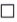 - Đề tài nghiên cứu khoa học xã hội và nhân văn.- Thuộc chương trình: Ghi mã số chương trình (nếu có).- Độc lập.TÊN SỞ/NGÀNH/ĐỊA PHƯƠNG
TÊN TỔ CHỨC
CỘNG HÒA XÃ HỘI CHỦ NGHĨA VIỆT NAM
Độc lập - Tự do - Hạnh phúc
….., ngày ... tháng ... năm 2024.- Thuộc chương trình: Ghi mã số chương trình (nếu có).- Độc lập...., ngày ... tháng... năm 2024
TỔ CHỨC, CÁ NHÂN ĐỀ XUẤT
(Họ, tên và chữ ký - đóng dấu đối với tổ chức)TỔ CHỨC/CÁ NHÂN ĐỀ XUẤT
(Ký tên và đóng dấu của tổ chức)



CÁ NHÂN/TỔ CHỨC ĐỀ XUẤT(Ký tên và đóng dấu của tổ chức)